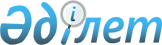 О внесении изменений в решение Толебийского районного маслихата от 24 декабря 2013 года № 26/116-V "О районном бюджете на 2014-2016 годы"
					
			Утративший силу
			
			
		
					Решение Толебийского районного маслихата Южно-Казахстанской области от 21 февраля 2014 года № 28/131-V. Зарегистрировано Департаментом юстиции Южно-Казахстанской области 27 февраля 2014 года № 2551. Утратило силу в связи с истечением срока применения – (письмо Толебийского районного маслихата Южно-Казахстанской области от 6 января 2015 года № 5)      Сноска. Утратило силу в связи с истечением срока применения – (письмо Толебийского районного маслихата Южно-Казахстанской области от 06.01.2015 № 5).      Примечание РЦПИ.

      В тексте документа сохранена пунктуация и орфография оригинала.

      



      В соответствии с пунктом 5 статьи 109 Бюджетного кодекса Республики Казахстан от 4 декабря 2008 года, с подпунктом 1) пункта 1 статьи 6 Закона Республики Казахстан «О местном государственном управлении и самоуправлении в Республике Казахстан» от 23 января 2001 года и решением Южно-Казахстанского областного маслихата от 14 февраля 2014 года № 24/194-V «О внесении изменений и дополнений в решение Южно-Казахстанского областного маслихата от 10 декабря 2013 года № 21/172-V «Об областном бюджете на 2014-2016 годы», зарегистрированного в Реестре государственной регистрации нормативных правовых актов за № 2532, Толебийский районный маслихат РЕШИЛ:



      1. Внести в решение Толебийского районного маслихата от 24 декабря 2013 года № 26/116-V «О районном бюджете на 2014-2016 годы» (зарегистрировано в Реестре государственной регистрации нормативных правовых актов за № 2486, опубликовано 20 января 2014 года в газете «Аймак тынысы») следующие изменения:



      пункт 1 изложить в новой редакции:

      «1. Утвердить районный бюджет Толебийского района на 2014-2016 годы согласно приложениям 1, 2 и 3 соответственно, в том числе 2014 год в следующих объемах:

      1) доходы – 13 211 792 тысяч тенге, в том числе по:

      налоговым поступлениям – 841 879 тысяч тенге;

      неналоговым поступлениям – 3 509 тысяч тенге;

      поступлениям от продажи основного капитала – 23 000 тысяч тенге;

      поступлениям трансфертов – 12 343 404 тысяч тенге;

      2) затраты – 13 215 411 тысяч тенге;

      3) чистое бюджетное кредитование – 17 891 тысяч тенге, в том числе:

      бюджетные кредиты – 19 446 тысяч тенге;

      погашение бюджетных кредитов – 1 555 тысяч тенге;

      4) сальдо по операциям с финансовыми активами – 0 тенге, в том числе:

      приобретение финансовых активов – 0 тенге;

      поступления от продажи финансовых активов государства – 0 тенге;

      5) дефицит (профицит) бюджета – - 21 510 тысяч тенге;

      6) финансирование дефицита (использование профицита) бюджета – 21 510 тысяч тенге, в том числе:

      поступление займов – 19 446 тысяч тенге;

      погашение займов – 1 555 тысяч тенге;

      используемые остатки бюджетных средств – 3 619 тысяч тенге.».



      Приложения 1, 2, 5, 6 указанного решения изложить в новой редакции согласно приложениям 1, 2, 3, 4 к настоящему решению.



      пункт 8 изложить в новой редакции:

      «8. Установить на 2014 год согласно пункта 2 статьи 238 Трудового кодекса Республики Казахстан от 15 мая 2007 года, повышенные на двадцать пять процентов должностные оклады и тарифные ставки специалистам в области социального обеспечения, образования, культуры, спорта и ветеринарии являющимся гражданскими служащими и работающим в сельской местности организациях, финансируемых из районного бюджета, по сравнению с окладами и ставками гражданских служащих, занимающихся этими видами деятельности в городских условиях.».

      Приложение 1 указанному решению изложить в новой редакции согласно приложению 1 к настоящему решению.



      3. Настоящее решение вводится в действие с 1 января 2014 года.      

      Председатель сессии

      районного маслихата                        М.Рысбеков

      

      Секретарь

      районного маслихата                        А.Шынгысбаев

      Приложение 1 к решению

      Толебийского районного маслихата

      от 21 февраля 2014 года № 28/131-V      Приложение 1 к решению

      Толебийского районного маслихата

      от 24 декабря 2013 года № 26/116-V       Районный бюджет на 2014 год

      Приложение 2 к решению

      Толебийского районного маслихата

      от 21 февраля 2014 года № 28/131-V      Приложение 2 к решению

      Толебийского районного маслихата

      от 24 декабря 2013 года № 26/116-V       Районный бюджет на 2015 год

      Приложение 3 к решению

      Толебийского районного маслихата

      от 21 февраля 2014 года № 28/131-V      Приложение 5 к решению

      Толебийского районного маслихата

      от 24 декабря 2013 года № 26/116-V       Перечень бюджетных программ каждого сельского округа бюджета на 2014 год

      Приложение 4 к решению

      Толебийского районного маслихата

      от 21 февраля 2014 года № 28/131-V      Приложение 6 к решению

      Толебийского районного маслихата

      от 24 декабря 2013 года № 26/116-V       Перечень бюджетных программ развития районного бюджета на 2014 год с разделением на бюджетные программы, направленные на реализацию бюджетных инвестиционных проектов (программ)
					© 2012. РГП на ПХВ «Институт законодательства и правовой информации Республики Казахстан» Министерства юстиции Республики Казахстан
				НаименованиеСумма в тысяч тенгеКатегорияКатегорияКатегорияСумма в тысяч тенгеКлассКлассСумма в тысяч тенге1.Доходы1321179201Налоговые поступления84187901Подоходный налог30656203Социальный налог22908304Hалоги на собственность26523005Внутренние налоги на товары, работы и услуги2918107Прочие налоговые поступления100308Обязательные платежи, взимаемые за совершение юридически значимых действий и (или) выдачу документов уполномоченными на то государственными органами или должностными лицами1082002Неналоговые поступления350901Доходы от государственной собственности181506Прочие неналоговые поступления169403Поступления от продажи основного капитала2300003Продажа земли и нематериальных активов2300004Поступления трансфертов 1234340402Трансферты из вышестоящих органов государственного управления12343404Функциональная группа    НаименованиеФункциональная группа    НаименованиеФункциональная группа    НаименованиеФункциональная группа    НаименованиеФункциональная группа    НаименованиеСумма в тысяч тенгеФункциональная подгруппаФункциональная подгруппаФункциональная подгруппаФункциональная подгруппаСумма в тысяч тенгеАдминистратор бюджетных программАдминистратор бюджетных программАдминистратор бюджетных программСумма в тысяч тенгеПрограммаПрограммаСумма в тысяч тенге2 Затраты1321541101Государственные услуги общего характера4856661Представительные, исполнительные и другие органы, выполняющие общие функции государственного управления460561112Аппарат маслихата района (города областного значения)16810001Услуги по обеспечению деятельности маслихата района (города областного значения)16573003Капитальные расходы государственных органов237122Аппарат акима района (города областного значения)118315001Услуги по обеспечению деятельности акима района (города областного значения)74996003Капитальные расходы государственных органов5964002Создание информационных систем37355123Аппарат акима района в городе, города районного значения, поселка, села, сельского округа325436001Услуги по обеспечению деятельности акима района в городе, города районного значения, поселка, села, сельского округа318436022Капитальные расходы государственных органов70002Финансовая деятельность1090459Отдел экономики и финансов района (города областного значения)1090003Проведение оценки имущества в целях налогообложения10909Прочие государственные услуги общего характера24015459Отдел экономики и финансов района (города областного значения)24015001Услуги по реализации государственной политики в области формирования и развития экономической политики, государственного планирования, исполнения бюджета и управления коммунальной собственностью района (города областного значения)23565015Капитальные расходы государственных органов45002Оборона227841Военные нужды10475122Аппарат акима района (города областного значения)10475005Мероприятия в рамках исполнения всеобщей воинской обязанности104752Организация работы по чрезвычайным ситуациям12309122Аппарат акима района (города областного значения)12309006Предупреждение и ликвидация чрезвычайных ситуаций масштаба района (города областного значения)12109007Мероприятия по профилактике и тушению степных пожаров районного (городского) масштаба, а также пожаров в населенных пунктах, в которых не созданы органы государственной противопожарной службы20004Образование62469221Дошкольное воспитание и обучение779941123Аппарат акима района в городе, города районного значения, поселка, села, сельского округа502297004Поддержка организаций дошкольного воспитания и обучения279332041Реализация государственного образовательного заказа в дошкольных организациях образования 222965464Отдел образования района (города областного значения)277644040Реализация государственного образовательного заказа в дошкольных организациях образования 2776442Начальное, основное среднее и общее среднее образование3737519123Аппарат акима района в городе, города районного значения, поселка, села, сельского округа3720005Организация бесплатного подвоза учащихся до школы и обратно в сельской местности3720464Отдел образования района (города областного значения)3733799003Общеобразовательное обучение3646529006Дополнительное образование для детей872709Прочие услуги в области образования1729462464Отдел образования района (города областного значения)54615001Услуги по реализации государственной политики на местном уровне в области образования 7677007Проведение школьных олимпиад, внешкольных мероприятий и конкурсов районного (городского) масштаба150015Ежемесячная выплата денежных средств опекунам (попечителям) на содержание ребенка-сироты (детей-сирот), и ребенка (детей), оставшегося без попечения родителей26303067Капитальные расходы подведомственных государственных учреждений и организаций20485467Отдел строительства района (города областного значения)1674847037Строительство и реконструкция объектов образования167484706Социальная помощь и социальное обеспечение2376482Социальная помощь205031451Отдел занятости и социальных программ района (города областного значения)193789002Программа занятости17574003Оказание ритуальных услуг по захоронению умерших Героев Советского Союза, «Халық Қаһарманы», Героев Социалистического труда, награжденных Орденом Славы трех степеней и орденом «Отан» из числа участников и инвалидов войны107004Оказание социальной помощи на приобретение топлива специалистам здравоохранения, образования, социального обеспечения, культуры и спорта в сельской местности в соответствии с законодательством Республики Казахстан3500005Государственная адресная социальная помощь1445006Жилищная помощь13000007Социальная помощь отдельным категориям нуждающихся граждан по решениям местных представительных органов31977014Оказание социальной помощи нуждающимся гражданам на дому21317016Государственные пособия на детей до 18 лет88528017Обеспечение нуждающихся инвалидов обязательными гигиеническими средствами и предоставление услуг специалистами жестового языка, индивидуальными помощниками в соответствии с индивидуальной программой реабилитации инвалида16341464Отдел образования района (города областного значения)11242008Социальная поддержка обучающихся и воспитанников организаций образования очной формы обучения в виде льготного проезда на общественном транспорте (кроме такси) по решению местных представительных органов112429Прочие услуги в области социальной помощи и социального обеспечения32617451Отдел занятости и социальных программ района (города областного значения)32617001Услуги по реализации государственной политики на местном уровне в области обеспечения занятости и реализации социальных программ для населения30760011Оплата услуг по зачислению, выплате и доставке пособий и других социальных выплат1267021Капитальные расходы государственных органов59007Жилищно-коммунальное хозяйство29015031Жилищное хозяйство1006658458Отдел жилищно-коммунального хозяйства, пассажирского транспорта и автомобильных дорог района (города областного значения)6000031Изготовление технических паспортов на объекты кондоминиумов6000467Отдел строительства района (города областного значения)1000658003Строительство и (или) приобретение жилья государственного коммунального жилищного фонда354985004Развитие, обустройство и (или) приобретение инженерно-коммуникационной инфраструктуры6456732Коммунальное хозяйство1828364458Отдел жилищно-коммунального хозяйства, пассажирского транспорта и автомобильных дорог района (города областного значения)1811428012Функционирование системы водоснабжения и водоотведения16903058Развитие системы водоснабжения и водоотведения в сельских населенных пунктах1794525467Отдел строительства района (города областного значения)16936006Развитие системы водоснабжения15896058Развитие системы водоснабжения и водоотведения в сельских населенных пунктах10403Благоустройство населенных пунктов66481123Аппарат акима района в городе, города районного значения, поселка, села, сельского округа14283009Обеспечение санитарии населенных пунктов12103010Содержание мест захоронений и погребение безродных180011Благоустройство и озеленение населенных пунктов2000458Отдел жилищно-коммунального хозяйства, пассажирского транспорта и автомобильных дорог района (города областного значения)52198015Освещение улиц в населенных пунктах17033016Обеспечение санитарии населенных пунктов22000018Благоустройство и озеленение населенных пунктов1316508Культура, спорт, туризм и информационное пространство3985651Деятельность в области культуры136905455Отдел культуры и развития языков района (города областного значения)136905003Поддержка культурно-досуговой работы1369052Спорт93568465Отдел физической культуры и спорта района (города областного значения)90268001Услуги по реализации государственной политики на местном уровне в сфере физической культуры и спорта5377005Развитие массового спорта и национальных видов спорта 80891006Проведение спортивных соревнований на районном (города областного значения) уровне2000007Подготовка и участие членов сборных команд района (города областного значения) по различным видам спорта на областных спортивных соревнованиях2000467Отдел строительства района (города областного значения)3300008Развитие объектов спорта33003Информационное пространство59734455Отдел культуры и развития языков района (города областного значения)49734006Функционирование районных (городских) библиотек45642007Развитие государственного языка и других языков народа Казахстана4092456Отдел внутренней политики района (города областного значения)10000002Услуги по проведению государственной информационной политики через газеты и журналы 7000005Услуги по проведению государственной информационной политики через телерадиовещание30009Прочие услуги по организации культуры, спорта, туризма и информационного пространства108358455Отдел культуры и развития языков района (города областного значения)82378001Услуги по реализации государственной политики на местном уровне в области развития языков и культуры6974010Капитальные расходы государственного органа 80032Капитальные расходы подведомственных государственных учреждений и организаций75324456Отдел внутренней политики района (города областного значения)25980001Услуги по реализации государственной политики на местном уровне в области информации, укрепления государственности и формирования социального оптимизма граждан14852003Реализация региональных программ в сфере молодежной политики11028006Капитальные расходы государственных органов10009Топливно-энергетический комплекс и недропользование23910049Прочие услуги в области топливно-энергетического комплекса и недропользования2391004458Отдел жилищно-коммунального хозяйства, пассажирского транспорта и автомобильных дорог района (города областного значения)2391004036Развитие газотранспортной системы 239100410Сельское, водное, лесное, рыбное хозяйство, особо охраняемые природные территории, охрана окружающей среды и животного мира, земельные отношения2540831Сельское хозяйство133077467Отдел строительства района (города областного значения)50807010Развитие объектов сельского хозяйства50807473Отдел ветеринарии района (города областного значения)53019001Услуги по реализации государственной политики на местном уровне в сфере ветеринарии7260006Организация санитарного убоя больных животных6593007Организация отлова и уничтожения бродячих собак и кошек3500008Возмещение владельцам стоимости изымаемых и уничтожаемых больных животных, продуктов и сырья животного происхождения14085009Проведение ветеринарных мероприятий по энзоотическим болезням животных21581477Отдел сельского хозяйства и земельных отношений района (города областного значения) 29251001Услуги по реализации государственной политики на местном уровне в сфере сельского хозяйства и земельных отношений26952099Реализация мер по оказанию социальной поддержки специалистов22999Прочие услуги в области сельского, водного, лесного, рыбного хозяйства, охраны окружающей среды и земельных отношений121006473Отдел ветеринарии района (города областного значения)121006011Проведение противоэпизоотических мероприятий12100611Промышленность, архитектурная, градостроительная и строительная деятельность322632Архитектурная, градостроительная и строительная деятельность32263467Отдел строительства района (города областного значения)10309001Услуги по реализации государственной политики на местном уровне в области строительства10239017Капитальные расходы государственного органа 70468Отдел архитектуры и градостроительства района (города областного значения)21954001Услуги по реализации государственной политики в области архитектуры и градостроительства на местном уровне 7727003Разработка схем градостроительного развития территории района и генеральных планов населенных пунктов1422712Транспорт и коммуникации1143191Автомобильный транспорт114319458Отдел жилищно-коммунального хозяйства, пассажирского транспорта и автомобильных дорог района (города областного значения)114319023Обеспечение функционирования автомобильных дорог11431913Прочие1270323Поддержка предпринимательской деятельности и защита конкуренции7812469Отдел предпринимательства района (города областного значения)7812001Услуги по реализации государственной политики на местном уровне в области развития предпринимательства и промышленности 78129Прочие119220458Отдел жилищно-коммунального хозяйства, пассажирского транспорта и автомобильных дорог района (города областного значения)90468040Реализация мер по содействию экономическому развитию регионов в рамках Программы «Развитие регионов» 90468458Отдел жилищно-коммунального хозяйства, пассажирского транспорта и автомобильных дорог района (города областного значения)17752001Услуги по реализации государственной политики на местном уровне в области жилищно-коммунального хозяйства, пассажирского транспорта и автомобильных дорог 17752459Отдел экономики и финансов района (города областного значения)11000012Резерв местного исполнительного органа района (города областного значения) 1100014Обслуживание долга31Обслуживание долга3459Отдел экономики и финансов района (города областного значения)3021Обслуживание долга местных исполнительных органов по выплате вознаграждений и иных платежей по займам из областного бюджета315Трансферты36191Трансферты3619459Отдел экономики и финансов района (города областного значения)3619006Возврат неиспользованных (недоиспользованных) целевых трансфертов36193 Чистое бюджетное кредитование17891Функциональная группа    НаименованиеФункциональная группа    НаименованиеФункциональная группа    НаименованиеФункциональная группа    НаименованиеФункциональная группа    НаименованиеФункциональная подгруппаФункциональная подгруппаФункциональная подгруппаФункциональная подгруппаАдминистратор бюджетных программАдминистратор бюджетных программАдминистратор бюджетных программПрограммаПрограммаБюджетные кредиты 1944610Сельское, водное, лесное, рыбное хозяйство, особо охраняемые природные территории, охрана окружающей среды и животного мира, земельные отношения194461Сельское хозяйство19446477Отдел сельского хозяйства и земельных отношений района (города областного значения) 19446004Бюджетные кредиты для реализации мер социальной поддержки специалистов19446Категория Категория Категория Категория НаименованиеСумма в тысяч тенгеКласс Класс Класс Класс Сумма в тысяч тенгеПодклассПодклассПодклассСумма в тысяч тенгеПогашение бюджетных кредитов155505Погашение бюджетных кредитов155501Погашение бюджетных кредитов15551Погашение бюджетных кредитов155513Погашение бюджетных кредитов, выданных из местного бюджета физическим лицам15554 Сальдо по операциям с финансовыми активами0Функциональная группа     НаименованиеФункциональная группа     НаименованиеФункциональная группа     НаименованиеФункциональная группа     НаименованиеФункциональная группа     НаименованиеФункциональная подгруппаФункциональная подгруппаФункциональная подгруппаФункциональная подгруппаАдминистратор бюджетных программАдминистратор бюджетных программАдминистратор бюджетных программПрограммаПрограммаПриобретение финансовых активов0Поступления от продажи финансовых активов государства05 Дефицит (профицит) бюджета-215106 Финансирование дефицита (использование профицита) бюджета21510Категория Категория Категория Категория Категория Сумма в тысяч тенгеКласс Класс Класс Класс Сумма в тысяч тенгеПодклассПодклассНаименованиеСумма в тысяч тенгеПоступление займов1944607Поступление займов1944601Внутренние государственные займы194462Договоры займа1944603Займы, получаемые местным исполнительным органом района (города областного значения)19446Функциональная группа     НаименованиеФункциональная группа     НаименованиеФункциональная группа     НаименованиеФункциональная группа     НаименованиеФункциональная группа     НаименованиеСумма в тысяч тенгеФункциональная подгруппаФункциональная подгруппаФункциональная подгруппаФункциональная подгруппаСумма в тысяч тенгеАдминистратор бюджетных программАдминистратор бюджетных программАдминистратор бюджетных программСумма в тысяч тенгеПрограммаПрограммаСумма в тысяч тенгеПогашение займов155516Погашение займов15551Погашение займов1555459Отдел экономики и финансов района (города областного значения)1555005Погашение долга местного исполнительного органа перед вышестоящим бюджетом1555Категория Категория Категория Категория Категория Сумма в тысяч тенгеКласс Класс Класс НаименованиеСумма в тысяч тенгеПодклассПодклассПодклассИспользуемые остатки бюджетных средств361908Используемые остатки бюджетных средств361901Используемые остатки бюджетных средств36191Используемые остатки бюджетных средств361901Используемые остатки бюджетных средств3619НаименованиеСумма в тысяч тенгеКатегорияКатегорияКатегорияСумма в тысяч тенгеКлассКлассСумма в тысяч тенге1.Доходы858413501Налоговые поступления94088201Подоходный налог34878903Социальный налог25791004Hалоги на собственность28989605Внутренние налоги на товары, работы и услуги3163807Прочие налоговые поступления107308Обязательные платежи, взимаемые за совершение юридически значимых действий и (или) выдачу документов уполномоченными на то государственными органами или должностными лицами1157602Неналоговые поступления375701Доходы от государственной собственности194506Прочие неналоговые поступления181203Поступления от продажи основного капитала2461003Продажа земли и нематериальных активов2461004Поступления трансфертов 761488602Трансферты из вышестоящих органов государственного управления7614886Функциональная группа    НаименованиеФункциональная группа    НаименованиеФункциональная группа    НаименованиеФункциональная группа    НаименованиеФункциональная группа    НаименованиеСумма в тысяч тенгеФункциональная подгруппаФункциональная подгруппаФункциональная подгруппаФункциональная подгруппаСумма в тысяч тенгеАдминистратор бюджетных программАдминистратор бюджетных программАдминистратор бюджетных программСумма в тысяч тенгеПрограмма Программа Сумма в тысяч тенге2 Затраты858413501Государственные услуги общего характера4775581Представительные, исполнительные и другие органы, выполняющие общие функции государственного управления452453112Аппарат маслихата района (города областного значения)16810001Услуги по обеспечению деятельности маслихата района (города областного значения)16573003Капитальные расходы государственных органов237122Аппарат акима района (города областного значения)118315001Услуги по обеспечению деятельности акима района (города областного значения)74996002Создание информационных систем37355003Капитальные расходы государственных органов5964123Аппарат акима района в городе, города районного значения, поселка, села, сельского округа317328001Услуги по обеспечению деятельности акима района в городе, города районного значения, поселка, села, сельского округа310328022Капитальные расходы государственных органов70002Финансовая деятельность1090459Отдел экономики и финансов района (города областного значения)1090003Проведение оценки имущества в целях налогообложения10909Прочие государственные услуги общего характера24015459Отдел экономики и финансов района (города областного значения)24015001Услуги по реализации государственной политики в области формирования и развития экономической политики, государственного планирования, исполнения бюджета и управления коммунальной собственностью района (города областного значения)23565015Капитальные расходы государственных органов45002Оборона227841Военные нужды10475122Аппарат акима района (города областного значения)10475005Мероприятия в рамках исполнения всеобщей воинской обязанности104752Организация работы по чрезвычайным ситуациям12309122Аппарат акима района (города областного значения)12309006Предупреждение и ликвидация чрезвычайных ситуаций масштаба района (города областного значения)12109007Мероприятия по профилактике и тушению степных пожаров районного (городского) масштаба, а также пожаров в населенных пунктах, в которых не созданы органы государственной противопожарной службы20004Образование46361441Дошкольное воспитание и обучение279772123Аппарат акима района в городе, города районного значения, поселка, села, сельского округа279772004Поддержка организаций дошкольного воспитания и обучения2797722Начальное, основное среднее и общее среднее образование3777063123Аппарат акима района в городе, города районного значения, поселка, села, сельского округа3720005Организация бесплатного подвоза учащихся до школы и обратно в сельской местности3720464Отдел образования района (города областного значения)3773343003Общеобразовательное обучение3686073006Дополнительное образование для детей872709Прочие услуги в области образования579309464Отдел образования района (города областного значения)36215001Услуги по реализации государственной политики на местном уровне в области образования 7677007Проведение школьных олимпиад, внешкольных мероприятий и конкурсов районного (городского) масштаба150015Ежемесячная выплата денежных средств опекунам (попечителям) на содержание ребенка-сироты (детей-сирот), и ребенка (детей), оставшегося без попечения родителей28388467Отдел строительства района (города областного значения)543094037Строительство и реконструкция объектов образования54309406Социальная помощь и социальное обеспечение2267432Социальная помощь194126451Отдел занятости и социальных программ района (города областного значения)182884002Программа занятости17574003Оказание ритуальных услуг по захоронению умерших Героев Советского Союза, Халық Қаһарманы», Героев Социалистического труда, награжденных Орденом Славы трех степеней и орденом «Отан» из числа участников и инвалидов войны107004Оказание социальной помощи на приобретение топлива специалистам здравоохранения, образования, социального обеспечения, культуры и спорта в сельской местности в соответствии с законодательством Республики Казахстан3500005Государственная адресная социальная помощь1445006Жилищная помощь13000007Социальная помощь отдельным категориям нуждающихся граждан по решениям местных представительных органов22065014Оказание социальной помощи нуждающимся гражданам на дому21317016Государственные пособия на детей до 18 лет87535017Обеспечение нуждающихся инвалидов обязательными гигиеническими средствами и предоставление услуг специалистами жестового языка, индивидуальными помощниками в соответствии с индивидуальной программой реабилитации инвалида16341464Отдел образования района (города областного значения)11242008Социальная поддержка обучающихся и воспитанников организаций образования очной формы обучения в виде льготного проезда на общественном транспорте (кроме такси) по решению местных представительных органов112429Прочие услуги в области социальной помощи и социального обеспечения32617451Отдел занятости и социальных программ района (города областного значения)32617001Услуги по реализации государственной политики на местном уровне в области обеспечения занятости и реализации социальных программ для населения30760011Оплата услуг по зачислению, выплате и доставке пособий и других социальных выплат1267021Капитальные расходы государственных органов59007Жилищно-коммунальное хозяйство20757741Жилищное хозяйство1761704458Отдел жилищно-коммунального хозяйства, пассажирского транспорта и автомобильных дорог района (города областного значения)6000031Изготовление технических паспортов на объекты кондоминиумов6000467Отдел строительства района (города областного значения)1755704003Строительство и (или) приобретение жилья государственного коммунального жилищного фонда1200032004Развитие, обустройство и (или) приобретение инженерно-коммуникационной инфраструктуры5556722Коммунальное хозяйство247589458Отдел жилищно-коммунального хозяйства, пассажирского транспорта и автомобильных дорог района (города областного значения)40653012Функционирование системы водоснабжения и водоотведения16903058Развитие системы водоснабжения и водоотведения в сельских населенных пунктах23750467Отдел строительства района (города областного значения)206936006Развитие системы водоснабжения15896058Развитие системы водоснабжения и водоотведения в сельских населенных пунктах1910403Благоустройство населенных пунктов66481123Аппарат акима района в городе, города районного значения, поселка, села, сельского округа14283009Обеспечение санитарии населенных пунктов12103010Содержание мест захоронений и погребение безродных180011Благоустройство и озеленение населенных пунктов2000458Отдел жилищно-коммунального хозяйства, пассажирского транспорта и автомобильных дорог района (города областного значения)52198015Освещение улиц в населенных пунктах17033016Обеспечение санитарии населенных пунктов22000018Благоустройство и озеленение населенных пунктов1316508Культура, спорт, туризм и информационное пространство3212461Деятельность в области культуры136905455Отдел культуры и развития языков района (города областного значения)136905003Поддержка культурно-досуговой работы1369052Спорт93568465Отдел физической культуры и спорта района (города областного значения)90268001Услуги по реализации государственной политики на местном уровне в сфере физической культуры и спорта5377005Развитие массового спорта и национальных видов спорта 80891006Проведение спортивных соревнований на районном (города областного значения) уровне4000467Отдел строительства района (города областного значения)3300008Развитие объектов спорта33003Информационное пространство59294455Отдел культуры и развития языков района (города областного значения)49294006Функционирование районных (городских) библиотек45202007Развитие государственного языка и других языков народа Казахстана4092456Отдел внутренней политики района (города областного значения)10000002Услуги по проведению государственной информационной политики через газеты и журналы 7000005Услуги по проведению государственной информационной политики через телерадиовещание30009Прочие услуги по организации культуры, спорта, туризма и информационного пространства31479455Отдел культуры и развития языков района (города областного значения)7054001Услуги по реализации государственной политики на местном уровне в области развития языков и культуры6974010Капитальные расходы государственных органов80456Отдел внутренней политики района (города областного значения)24425001Услуги по реализации государственной политики на местном уровне в области информации, укрепления государственности и формирования социального оптимизма граждан14852003Реализация региональных программ в сфере молодежной политики9473006Капитальные расходы государственных органов10009Топливно-энергетический комплекс и недропользование43740009Прочие услуги в области топливно-энергетического комплекса и недропользования437400458Отдел жилищно-коммунального хозяйства, пассажирского транспорта и автомобильных дорог района (города областного значения)437400036Развитие газотранспортной системы 43740010Сельское, водное, лесное, рыбное хозяйство, особо охраняемые природные территории, охрана окружающей среды и животного мира, земельные отношения1113141Сельское хозяйство111314467Отдел строительства района (города областного значения)46394010Развитие объектов сельского хозяйства46394473Отдел ветеринарии района (города областного значения)34852001Услуги по реализации государственной политики на местном уровне в сфере ветеринарии7260006Организация санитарного убоя больных животных1000007Организация отлова и уничтожения бродячих собак и кошек3500009Проведение ветеринарных мероприятий по энзоотическим болезням животных23092477Отдел сельского хозяйства и земельных отношений района (города областного значения) 30068001Услуги по реализации государственной политики на местном уровне в сфере сельского хозяйства и земельных отношений26952099Реализация мер по оказанию социальной поддержки специалистов311611Промышленность, архитектурная, градостроительная и строительная деятельность322632Архитектурная, градостроительная и строительная деятельность32263467Отдел строительства района (города областного значения)10309001Услуги по реализации государственной политики на местном уровне в области строительства10239017Капитальные расходы государственных органов70468Отдел архитектуры и градостроительства района (города областного значения)21954001Услуги по реализации государственной политики в области архитектуры и градостроительства на местном уровне 7727003Разработка схем градостроительного развития территории района и генеральных планов населенных пунктов1422712Транспорт и коммуникации1143191Автомобильный транспорт114319458Отдел жилищно-коммунального хозяйства, пассажирского транспорта и автомобильных дорог района (города областного значения)114319023Обеспечение функционирования автомобильных дорог11431913Прочие1270323Поддержка предпринимательской деятельности и защита конкуренции7812469Отдел предпринимательства района (города областного значения)7812001Услуги по реализации государственной политики на местном уровне в области развития предпринимательства и промышленности 78129Прочие119220458Отдел жилищно-коммунального хозяйства, пассажирского транспорта и автомобильных дорог района (города областного значения)90468040Реализация мер по содействию экономическому развитию регионов в рамках Программы «Развитие регионов» 90468458Отдел жилищно-коммунального хозяйства, пассажирского транспорта и автомобильных дорог района (города областного значения)17752001Услуги по реализации государственной политики на местном уровне в области жилищно-коммунального хозяйства, пассажирского транспорта и автомобильных дорог 17752459Отдел экономики и финансов района (города областного значения)11000012Резерв местного исполнительного органа района (города областного значения) 1100014Обслуживание долга31Обслуживание долга местных исполнительных органов3459Отдел экономики и финансов района (города областного значения)3021Обслуживание долга местных исполнительных органов по выплате вознаграждений и иных платежей по займам из областного бюджета316Погашение займов15551Погашение займов1555459Отдел экономики и финансов района (города областного значения)1555005Погашение долга местного исполнительного органа перед вышестоящим бюджетом15553 Чистое бюджетное кредитование0Функциональная группа    НаименованиеФункциональная группа    НаименованиеФункциональная группа    НаименованиеФункциональная группа    НаименованиеФункциональная группа    НаименованиеСумма в тысяч тенгеФункциональная подгруппаФункциональная подгруппаФункциональная подгруппаФункциональная подгруппаСумма в тысяч тенгеАдминистратор бюджетных программАдминистратор бюджетных программАдминистратор бюджетных программСумма в тысяч тенгеПрограмма Программа Сумма в тысяч тенгеБЮДЖЕТНЫЕ КРЕДИТЫ010Сельское, водное, лесное, рыбное хозяйство, особо охраняемые природные территории, охрана окружающей среды и животного мира, земельные отношения01Сельское хозяйство0477Отдел сельского хозяйства и земельных отношений района (города областного значения) 0004Бюджетные кредиты для реализации мер социальной поддержки специалистов0КатегорияКатегорияКатегорияКатегорияНаименованиеСумма в тысяч тенгеКлассКлассКлассКлассСумма в тысяч тенгеПодклассПодклассПодклассСумма в тысяч тенгеПОГАШЕНИЕ БЮДЖЕТНЫХ КРЕДИТОВ005Погашение бюджетных кредитов001Погашение бюджетных кредитов01Погашение бюджетных кредитов011Погашение бюджетных кредитов, выданных из государственного бюджета04 САЛЬДО ПО ОПЕРАЦИЯМ С ФИНАНСОВЫМИ АКТИВАМИ0Функциональная группа     НаименованиеФункциональная группа     НаименованиеФункциональная группа     НаименованиеФункциональная группа     НаименованиеФункциональная группа     НаименованиеСумма в тысяч тенгеФункциональная подгруппаФункциональная подгруппаФункциональная подгруппаФункциональная подгруппаСумма в тысяч тенгеАдминистратор бюджетных программАдминистратор бюджетных программАдминистратор бюджетных программСумма в тысяч тенгеПрограммаПрограммаСумма в тысяч тенгеУвеличение финансовых активов013Прочие09Прочие0459Отдел экономики и финансов района (города областного значения)0014Формирование или увеличение уставного капитала юридических лиц05 Дефицит (профицит) бюджета15586 Финансирование дефицита (использование профицита) бюджета-1558Категория Категория Категория Категория НаименованиеСумма в тысяч тенгеКласс Класс Класс Класс Сумма в тысяч тенгеПодклассПодклассПодклассСумма в тысяч тенгеПогашение бюджетных кредитов007Поступления займов01Внутренние государственные займы02Договоры займа003Займы, получаемые местным исполнительным органом района (города областного значения)0КатегорияКатегорияКатегорияКатегорияНаименованиеСумма в тысяч тенгеКлассКлассКлассКлассСумма в тысяч тенгеПодклассПодклассПодклассСумма в тысяч тенге14ПОГАШЕНИЕ ЗАЙМОВ31Погашение займов3459Отдел экономики и финансов района (города областного значения)3021Погашение долга местного исполнительного органа3КатегорияКатегорияКатегорияКатегорияНаименованиеСумма в тысяч тенгеКлассКлассКлассКлассСумма в тысяч тенгеПодклассПодклассПодклассСумма в тысяч тенге16Погашение займов15551Погашение займов1555459Отдел экономики и финансов района (города областного значения)1555005Погашение долга местного исполнительного органа перед вышестоящим бюджетом1555КатегорияКатегорияКатегорияКатегорияНаименованиеСумма в тысяч тенгеКлассКлассКлассКлассСумма в тысяч тенгеПодклассПодклассПодклассСумма в тысяч тенгеИспользуемые остатки бюджетных средств008Используемые остатки бюджетных средств001Остатки бюджетных средств01Свободные остатки бюджетных средств001Свободные остатки бюджетных средств0Функциональная группа    НаименованиеФункциональная группа    НаименованиеФункциональная группа    НаименованиеФункциональная группа    НаименованиеФункциональная группа    НаименованиеСумма в тысяч тенгеФункциональная подгруппаФункциональная подгруппаФункциональная подгруппаФункциональная подгруппаСумма в тысяч тенгеАдминистратор бюджетных программАдминистратор бюджетных программАдминистратор бюджетных программСумма в тысяч тенгеПрограмма Программа Сумма в тысяч тенге01Государственные услуги общего характера3254361Представительные, исполнительные и другие органы, выполняющие общие функции государственного управления325436123Аппарат акима района в городе, города районного значения, поселка, села, сельского округа325436001Услуги по обеспечению деятельности акима района в городе, города районного значения, поселка, села, сельского округа318436в том числе:Ленгер44734Акжар2994Аккум45125Алатау14114Зертас14043Верхний-Аксу12274Коксайек60907Казыгурт5114Каскасу13873Когалы15885Каратобе19169Первомаевка19058Тасарык15869Киелитас18718Кемекалган16559022Капитальные расходы государственных органов7000в том числе:ЛенгерАккумАлатауЗертасВерхний-АксуКоксайек7000КаскасуКогалыКаратобеПервомаевкаТасарыкКиелитасКемекалган04Образование5060171Дошкольное воспитание и обучение502297123Аппарат акима района в городе, города районного значения, поселка, села, сельского округа502297004Поддержка организаций дошкольного воспитания и обучения279332в том числе:Ленгер139561АккумАлатау35475Зертас6480Верхний-Аксу324Коксайек57457Каскасу3078КогалыКаратобе13241Первомаевка5022Тасарык12474Киелитас6220Кемекалган041Реализация государственного образовательного заказа в дошкольных организациях образования 222965в том числе:ЛенгерАккумАлатау33290Зертас20549Верхне-Аксу20550Коксайек29797Каскасу28360Когалы20550КаратобеПервомаевка28770ТасарыкКиелитас30824Кемекалган102752Начальное, основное среднее и общее среднее образование3720123Аппарат акима района в городе, города районного значения, поселка, села, сельского округа3720005Организация бесплатного подвоза учащихся до школы и обратно в сельской местности3720в том числе:ЛенгерАккумАлатау3480ЗертасВерхний-АксуКоксайек240КаскасуКогалыКаратобеПервомаевкаТасарыкКиелитасКемекалган07Жилищно-коммунальное хозяйство142833Благоустройство населенных пунктов14283123Аппарат акима района в городе, города районного значения, поселка, села, сельского округа12103009Обеспечение санитарии населенных пунктов12103в том числе:Ленгер6453Аккум330Алатау320Зертас230Верхний-Аксу330Коксайек1150Каскасу330Когалы380Каратобе500Первомаевка380Тасарык330Киелитас1090Кемекалган280123Аппарат акима района в городе, города районного значения, поселка, села, сельского округа180010Содержание мест захоронений и погребение безродных180в том числе:Ленгер180АккумАлатауЗертасВерхний-АксуКоксайекКаскасуКогалыКаратобеПервомаевкаТасарыкКиелитасКемекалган123Аппарат акима района в городе, города районного значения, поселка, села, сельского округа2000011Благоустройство и озеленение населенных пунктов2000в том числе:Ленгер800Аккум100Алатау100Зертас100Верхний-Аксу100Коксайек100Каскасу100Когалы100Каратобе100Первомаевка100Тасарык100Киелитас100Кемекалган100Всего:845736Функциональная группаФункциональная группаФункциональная группаФункциональная группаНаименованиеСумма в тысяч тенгеФункциональная подгруппаФункциональная подгруппаФункциональная подгруппаФункциональная подгруппаСумма в тысяч тенгеАдминистратор бюджетных программАдминистратор бюджетных программАдминистратор бюджетных программСумма в тысяч тенгеПрограммаПрограммаСумма в тысяч тенге6 915 141467Отдел строительства района (города областного значения)2 729 612 037Строительство и реконструкция объектов образования1674847003Строительство и (или) приобретение жилья государственного коммунального жилищного фонда354985004Развитие, обустройство и (или) приобретение инженерно-коммуникационной инфраструктуры645673010Развитие объектов сельского хозяйства50807008Развитие объектов спорта3300458Отдел жилищно-коммунального хозяйства, пассажирского транспорта и автомобильных дорог района (города областного значения)1 794 525 058Развитие системы водоснабжения и водоотведения в сельских населенных пунктах1794525458Отдел жилищно-коммунального хозяйства, пассажирского транспорта и автомобильных дорог района (города областного значения)2 391 004 036Развитие газотранспортной системы 2391004